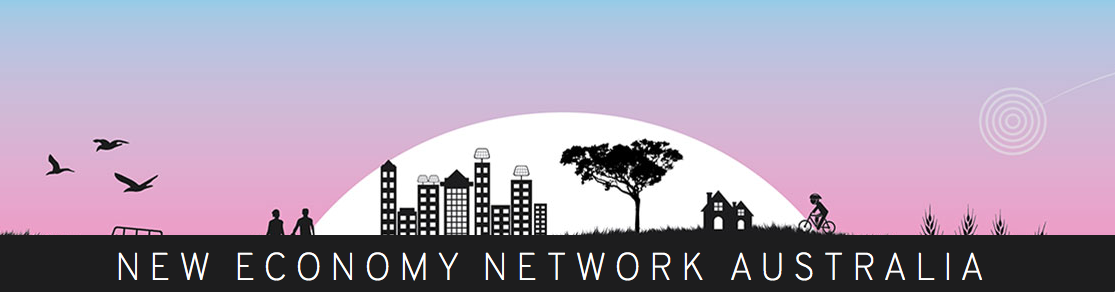 GUIDELINEPB-GL-01 Participatory Budget DOCUMENT APPROVALPurposeThis guideline explains how NENA:Prepares the NENA National Budget for the co-operativeIdentifies, assesses and decides whether funding sources are appropriateDistributes funds raised by NENA activitiesManages requests and allocation of funds to Hubs and members, both through the budget process and outside of the budget process.This guideline explains how NENA members and hubs can request funds for NENA activities. Role of this and related documentsThis guideline is supported by the NENA Constitution and NENA Operational HandbookNENA’s budget is designed to optimise NENA’s Principles for Working Together approach and supports distributed governance and shared decision making power, as per the Constitution…
The following key ‘cultures’ will be driving NENA’s development Free flowing informationIndividual autonomyOpportunity for AllAn atmosphere of trust and respectAll share a stake in the outcome.Roles and ResponsibilitiesNENA members and Hubs will:provide input into the Strategic Plan and NENA Annual Budget ensure that funds raised and spent are in accordance with this guideline and the fundraising standards.The Participatory Budget Group will:identify and assess potential new funding and revenue options work co-operatively with the Board and Hubs to ensure funding is raised from appropriate sources that align with the purpose and primary activities of the co-operativecoordinate the preparation and approval of the NENA annual budget develop, maintain and review budget policies, processes and related documents.coordinate requests for funding outside of the annual budget processThe Strategic Directions Group will:work co-operatively with the Participatory Budget Group to ensure the budget aligns with the strategic priorities of the co-operativeprovide general advice to the Participatory Budget Group about strategic priorities and how that may effect core funding prioritiesThe NENA Board will:oversee the preparation of and approve the NENA Annual Budgetwork co-operatively with the Participatory Budget Group to ensure funding is raised from appropriate sources that align with the purpose and primary activities of the co-operativeseek advice from the Participatory Budget GroupRaising Funds & Revenue Appropriate fundraising and revenue activitiesNENA raises funds through co-operative activities. Sources of revenue include but are not limited to member fees, event fees and donations.Funds can be raised by NENA Hubs and members and should:Adhere to Fundraising Standards (Appendix A)Align with the purpose and primary activities of the co-operativeFundraising opportunities that may not meet these principles should be discussed with the Participatory Budget Group.6.2. Identifying funding and revenue opportunitiesThe PBG identifies revenue and fundraising options to deliver the Annual Strategic Plan and other NENA activities. The PBG provides quarterly advice and recommendations to the NENA Board and Hubs on funding and revenue opportunities.6.3. Applying for fundingAll NENA Hubs and Members can apply for funding through grants and similar.Hubs can seek advice from the PBG to prepare applications for grants and similar. Distributing funds raised by the Co-operativeFunds raised by NENA activities are distributed in the following way: A portion of funds raised by Hubs is provided to the Collective Pool as the Cooperative has core operating costs which have priority in the distribution of funds.  Any member can request a distribution review for consideration at NENA’s AGM.Financial Risk and Quality Assurance8.1. Financial RiskFundraising activities should not be undertaken if they would expose the organisation to significant financial risk.Major fundraising activities are overseen by the PBG, and the Board and include likely event/activity costs greater than $500. Standard fundraising activities are managed by the relevant Hub. Standard fundraising activities include event/activity costs of less than $500A statement estimating income and expenses is to be prepared prior to the commencement of any new fundraising activity to assess financial risk Fundraising sources and activities that may not meet these requirements must be referred to the PBG for review and the Board for approval.8.2. Quality AssuranceThe Participatory Budget Group will undertake audits of fundraising activities as required for quality assurance and continual improvement purposes.These audits will be undertaken jointly with the relevant Hub and any ‘cooperative wide’ learnings will be shared with other HubsThe Participatory Budget Group will prepare and present an annual report on audits undertaken and outcomesPreparing NENA’s Annual Budget 8.1 Budget overviewNENA’s Annual Budget outlines the financial and operational goals for NENA. It helps NENA to allocate resources, evaluate performance and formulate plans. It aims to support delivery of the NENA Strategic Plan and includes the core NENA operating costs and funding agreed for NENA Hub and Member priority actions and activities.NENA’s Annual Budget refers to the national budget. It does not include individual hub budgets and related processes. It is noted that Hubs may have their own strategies and plans that don’t align with, and sit outside of the Collective ones.8.2. Budget processNENA’s Annual Budget is developed through a participatory framework with the Hubs, progressed with the assistance of the Participatory Budget Group.The process is as follows:8.3 Budget itemsIn the likelihood that insufficient funds are available for all prioritised events/activities, Members and Hubs and the Participatory Budget Group will classify items into:8.4. Requesting monies outside of the budget processNENA members & Hubs can request funds outside of the Hub nomination process by completing and submitting the online ‘Extraordinary Fund Request Form’ to the Participatory Budget Group. The PBG will review the request and decide whether to approve, approve pending funds or not approve. Holding and distributing monies NENA funds are held in the NENA Bank Account.XXXXMethod for holding and distributing HUB monies TBC pending Open Collective trial.Disputes relating to PB mattersDisputes relating to Participatory Budget Process and/or Group  will be managed in accordance with The NENA Constitution Rule 2.8 Dispute Resolution. All efforts will be made to maintain peaceful and stable working relationships among members and Hubs, but where conflict arises, the Code of Conduct and Constitution will assist with conflict resolution.APPENDIX AIntroductionThe NENA Board Hubs and Members are committed to ensuring that funds are ethically sourced and fundraising activities are carried out in an ethical manner. PurposeThe purpose of this document is to identify NENA’s position on fundraising practice and to document the standards expected in raising funds from the community. StandardsNENA’s guiding fundraising principle is a simple one – we will only use techniques that we would be happy to be used on ourselves.In doing so, the organisation will adhere to the following standards:Fundraising activities carried out by NENA will comply with all relevant laws.Any communications to the public made in the course of carrying out a fundraising activity shall be truthful and non-deceptive.All monies raised via fundraising activities will be for the stated purpose of the appeal and will comply with the organisation’s stated mission and purpose.All personal information collected by NENA is confidential and is not for sale or to be given away or disclosed to any third party without consent.Nobody directly or indirectly employed by or volunteering for NENA shall accept commissions, bonuses or payments for fundraising activities on behalf of the organisation.No general solicitations shall be undertaken by telephone or door-to-door.Fundraising activities should not be undertaken if they may be detrimental to the good name or community standing of NENA Financial contributions will only be accepted from companies, organisations and individuals the Board considers ethical. The Board may from time to time identify industries, companies and organisations specifically excluded from making financial contributions to NENA  DateContent AuthorisationContent AuthorisationDateQuality Assurance AuthorisationQuality Assurance AuthorisationDateNameSignatureDateName SignatureFunds/RevenueCollective Pool Hub PoolMember fees100%Once core operating costs are met, member recruiting Hubs could receive a portion of member fees NENA Journal?Hub fundraising activities20%80%Joint Hub fundraising20%As agreed by the Hubs involvedPhaseActionResponsibleAnnual Strategic Plan Developed & ApprovedStrategic Plan informs the budget.Strategic Directions GroupBudget Nominations Input and nominations sought from Hubs and Members for NENA’s Annual BudgetThe PBG opens nominations each year. Nominations are completed using the online form. To nominate an item for the budget NENA members and hubs must complete the nomination form by the specified date.  Co-ordinated by the Participatory Budget GroupReview and Assess Budget NominationsCollate and assess budget nominations against the Strategic Plan and other criteria. Participatory Budget GroupDetermine PrioritiesOption A: PBG determine prioritiesOption B: PBG determine priorities then refine based on Hub and member feedbackOption C: Members & Hubs determine priorities through participatory processCo-ordinated by the Participatory Budget GroupPrepare NENA Budget for approvalPrepare budget and papers for Board Participatory Budget GroupApprove NENA BudgetApprove Budget NENA BoardBudget classificationBudget actionApprovedBudget approved and payment approved. Within the predicted revenue stream. Additional approval from the Board not required. Regular payment plans can be established. Approved pending available funds. Recognised as legitimate budget item. If funds are available these items will be approved as per priority determination.  Not approvedNot approved for annual budget. 